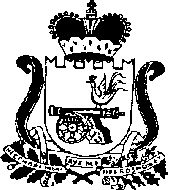 СОВЕТ ДЕПУТАТОВ РУДНЯНСКОГО ГОРОДСКОГО ПОСЕЛЕНИЯ РУДНЯНСКОГО РАЙОНА СМОЛЕНСКОЙ ОБЛАСТИРЕШЕНИЕот  19.05.2023 г.  № 136В соответствии с Федеральным законом от 06 октября 2003 года № 131-ФЗ «Об общих принципах организации местного самоуправления в Российской Федерации», Уставом Руднянского городского поселения Руднянского района Смоленской области, Совет депутатов Руднянского городского поселения Руднянского района Смоленской области РЕШИЛ:1. Признать утратившим силу решение Совета депутатов Руднянского городского поселения Руднянского района Смоленской области от 21.06.2018 года №174 «Об утверждении правил благоустройства, озеленения, обеспечения чистоты и порядка на территории муниципального образования Руднянского городского поселения Руднянского района Смоленской области».2. Настоящее решение вступает в силу с момента его подписания и подлежит официальному опубликованию в газете «Руднянский голос».Глава муниципального образования         Руднянского городского поселения            Руднянского района Смоленской  области                                     Е.Е. ШкольскаяО признании утратившим силу решение Совета депутатов Руднянского городского поселения Руднянского района Смоленской области от 21.06.2018  №174 «Об утверждении правил благоустройства, озеленения, обеспечения чистоты и порядка на территории муниципального образования Руднянского городского поселения Руднянского района Смоленской области»